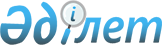 Об изменениях в административно-территориальном устройстве Темирского районаСовместное решение маслихата Актюбинской области от 12 октября 2011 года № 414 и постановление акимата Актюбинской области от 12 октября 2011 года № 327. Зарегистрировано Департаментом юстиции Актюбинской области 31 октября 2011 года № 3377

      В соответствии с подпунктами 2), 3) статьи 11 Закона Республики Казахстан от 8 декабря 1993 года «Об административно-территориальном устройстве Республики Казахстан», подпунктом 4) пункта 1 статьи 6 и пунктом 2 статьи 27 Закона Республики Казахстан от 23 января 2001 года № 148 «О местном государственном управлении и самоуправлении в Республике Казахстан» и, учитывая предложения представительного и исполнительного органов Темирского района, акимат области ПОСТАНОВЛЯЕТ и областной маслихат РЕШИЛ:



      1. Изменить согласно прилагаемой схематической карте границы Саркольского сельского округа, исключив из его состава территорию общей площадью 14400 гектаров, в том числе село Башенколь и территорию общей площадью 1380 гектаров.

      Установить границы Саркольского сельского округа общей площадью 140543 гектаров.



      2. Изменить согласно прилагаемой схематической карте границы Шубаршийского поселкового округа, исключив из его состава территорию общей площадью 29532 гектаров, в том числе село Кенкияк.

      Включить в состав Шубаршийского поселкового округа территорию общей площадью 1380 гектаров, исключенную из Саркольского сельского округа. Установить границы Шубаршийского поселкового округа, с административным центром в поселке Шубарши, общей площадью 15248 гектаров.



      3. Образовать согласно прилагаемой схематической карте Кенкиякский сельский округ, включив в его состав территорию общей площадью 43932 гектаров, в том числе села Кенкияк и Башенколь, с административным центром в селе Кенкияк.



      4. ГУ «Управление экономики и бюджетного планирования Актюбинской области» и ГУ «Управление финансов Актюбинской области» решить вопросы планирования и финансирования содержания вновь созданной административно-территориальной единицы.



      5. ГУ «Управление статистики Актюбинской области» (по согласованию) внести соответствующие изменения в учетные данные административно-территориальных единиц области.



      6. ГУ «Управление земельных отношений Актюбинской области» привести в соответствие с произведенными изменениями в административно-территориальном устройстве Темирского района земельно-кадастровую документацию.



      7. Контроль за исполнением постановления акимата и решения маслихата возложить на руководителя аппарата акима области.



      8. Настоящее постановление акимата и решение маслихата вводится в действие по истечении десяти календарных дней после дня их первого официального опубликования.      Аким области                               А.МУХАМБЕТОВ      Секретарь

      областного маслихата                       Б.УРДАБАЕВ      Председатель сессии

      областного маслихата                       Д.ДОВМАТЕНКО      Примечание РЦПИ. См. бумажный вариант.
					© 2012. РГП на ПХВ «Институт законодательства и правовой информации Республики Казахстан» Министерства юстиции Республики Казахстан
				